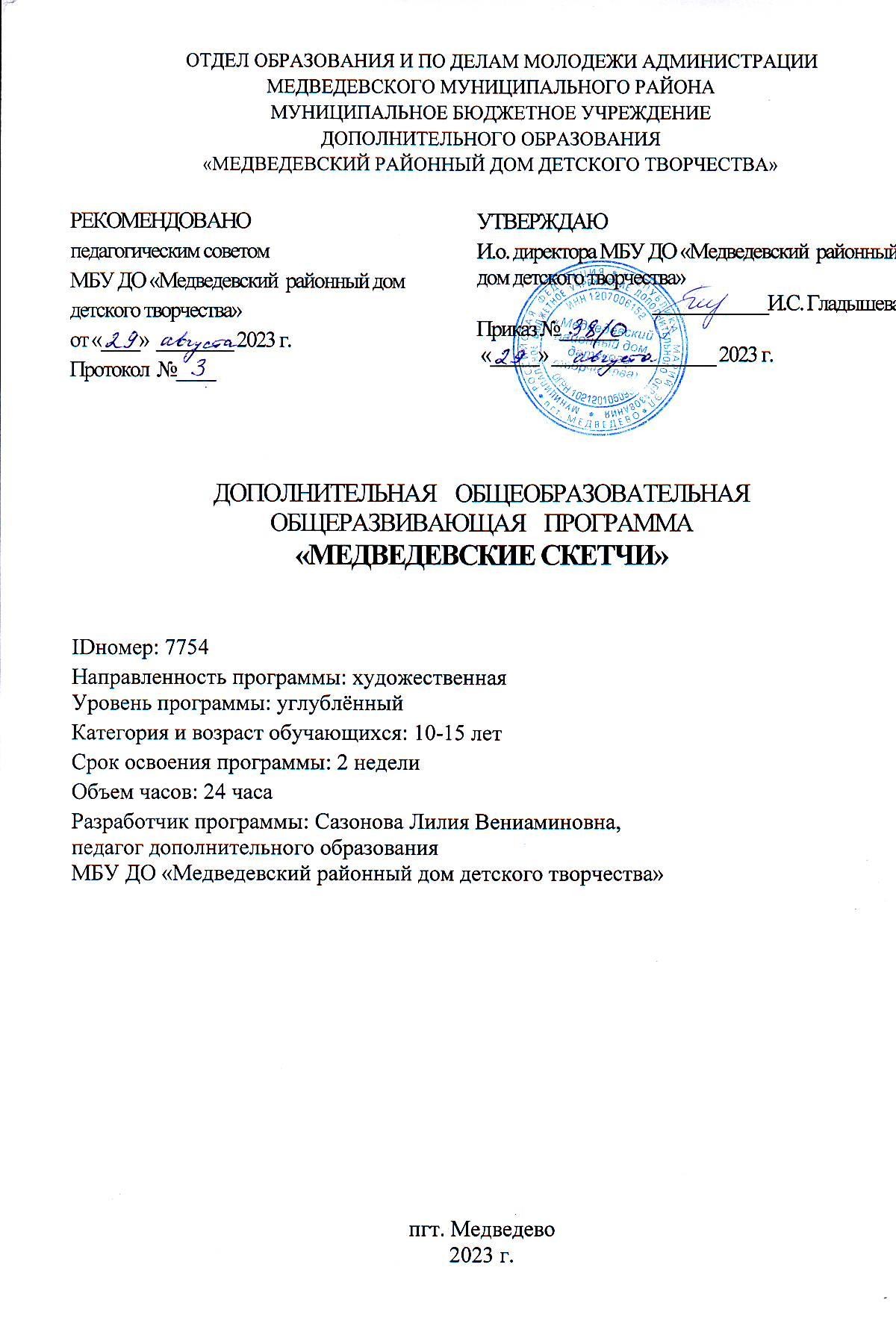 ОТДЕЛ ОБРАЗОВАНИЯ И ПО ДЕЛАМ МОЛОДЕЖИ АДМИНИСТРАЦИИ МЕДВЕДЕВСКОГО МУНИЦИПАЛЬНОГО РАЙОНА МУНИЦИПАЛЬНОЕ БЮДЖЕТНОЕ УЧРЕЖДЕНИЕДОПОЛНИТЕЛЬНОГО ОБРАЗОВАНИЯ«МЕДВЕДЕВСКИЙ РАЙОННЫЙ ДОМ ДЕТСКОГО ТВОРЧЕСТВА»ДОПОЛНИТЕЛЬНАЯ ОБЩЕОБРАЗОВАТЕЛЬНАЯ ОБЩЕРАЗВИВАЮЩАЯ ПРОГРАММА«МЕДВЕДЕВСКИЕ СКЕТЧИ»IDномер: 7754Направленность программы: художественная Уровень программы: углублённыйКатегория и возраст обучающихся: 10-15 лет Срок освоения программы: 2 неделиОбъем часов: 24 часаРазработчик программы: Сазонова Лилия Вениаминовна, педагог дополнительного образованияМБУ ДО «Медведевский районный дом детского творчества»пгт. Медведево 2023 г.РАЗДЕЛ I.КОМПЛЕКС ОСНОВНЫХ ХАРАКТЕРИСТИК ОБРАЗОВАНИЯПояснительная запискаДополнительная общеобразовательная общеразвивающая программа«Медведевские скетчи» разработана с учетом действующих федеральных, региональных нормативно-правовых документов и локальных актов, направлена на развитие творческих способностей в области изобразительного искусства и имеет художественную направленность.Программа «Медведевские скетчи» составлена таким образом, чтобы обучающиеся могли не только углубить свои знания и навыки в области изобразительного искусства, но и овладеть всем комплексом знаний по организации исследовательской и творческой деятельности, выполнении проектной работы, познакомиться с требованиями, предъявляемыми к оформлению и публичному представлению результатов своего труда, а также приобрести практические навыки работы с историческим и краеведческим материалом, навыки зарисовок и набросков с натуры.В процессе обучения обучающиеся получат дополнительные знания в области: искусства, культуры, истории, этнографии, что, в конечном итоге, изменит отношение к истории своего родного края, сформирует устойчивый интерес к изобразительному искусству, к музею и его экспозициям.Обучение	по	дополнительной	общеобразовательной общеразвивающей программе «Медведевские скетчи» поможет в выборе будущей профессии. В процессе обучения дети познакомятся с такими профессиями, как художник, художник-иллюстратор, дизайнер, архитектор, краевед, экскурсовод и т.д., связанными с изобразительным искусством и краеведением.Обучение по данной программе является своеобразной ступенью для перехода на другой уровень сложности.Актуальность программыРазвитие изобразительного творчества детей рассматривается сегодня как одно из приоритетных направлений в педагогике. Непрерывно требуются новые идеи для создания конкурентоспособной продукции, подготовки высококвалифицированных кадров, именно творчество развивает креативные качества, умение быстро, интересно, нестандартно мыслить и воплощать свои идеи в жизнь. А рисование в музее - это мечта многих детей и взрослых. Такая форма работы позволяет изучать окружающий предметный или природный мир с помощью экскурсовода, узнавать историю, культуру, традиции, обычаи своих предков. В форме викторины, игры, квеста повторять полученные знания. А затем закреплять в своих рисунках. Такой симбиоз культуры, искусства, истории позволит детям лучше узнать свой край, ещё больше полюбить свою малую Родину, а кроме того, позволит усовершенствовать навыки в рисовании и самоопределиться в выборе будущей профессии.Отличительные особенности программы.Отличительная особенность программы заключается в том, что занятия проходят в музейно-образовательной среде, в обстановке достоверно передающей быт и традиции народа родного края, с наглядным изобразительным рядом (чучелами животных, предметами быта) с непосредственным сопровождением квалифицированным сотрудником историко-краеведческого музея.Отличительной особенностью является и внедрение в образовательный процесс исследовательской деятельности, организации проектных работ, а также формирование и развитие навыков исследователя, хорошего зрителя и слушателя, ценителя материальной и духовной культуры народа.К отличительным особенностям программы можно отнести и практикоориентированный подход, способствующий самоопределению и выбору будущей профессии.Обучение по программе способствует поступлению детей в колледжи художественного профиля, т.к. ребёнок накопит, благодаря программе, натурный материал для интересной сюжетной композиции (одно из заданий – при поступлении).Реализация программы позволит сформировать современную практикоориентированную музейно-образовательную среду, позволяющую эффективно реализовывать проектно и экспериментально- исследовательскую деятельность детей.Адресат программыДополнительная общеобразовательная общеразвивающая программа«Медведевские скетчи» предназначена для детей в возрасте 10 – 15 лет, успешно освоивших дополнительную общеобразовательную общеразвивающую программу «Изостудия «Родничок» имеющих первоначальные навыки рисования, и желающих усовершенствовать свои навыки и умения в изобразительном творчестве и краеведческих проектах.Объем и срок освоения программы Срок освоения программы –2 недели. Объём программы - 24 часа.Формы обучения – очная.Уровень программы – углубленный.Особенности организации образовательного процесса.Дополнительная общеобразовательная общеразвивающая программа«Медведевские скетчи» реализуется в сетевой форме с МБУК «Историко- художественный музей» Медведевского муниципального района.По	срокам	реализации	программа	является	краткосрочной, реализуется в летний каникулярный период, для детей в возрасте 10-15 летнаиболее увлечённых изобразительным искусством.Организационная форма проведения занятий – групповая. Состав группы 10-12 человек.Формы проведения занятий: аудиторные и внеаудиторные. Занятия проводятся на территории Медведевского историко-художественного музея в сопровождении экскурсовода Шоминой К.В..Занятия по программе состоят из теоретической и практической части. Теоретическую часть в области краеведения проводит Шомина К.В., сотрудник историко- художественного музея (экскурсовод). В области изобразительного искусства - Сазонова Л.В., педагог дополнительного образования Медведевского районного дома детского творчества. Выполнение практической части проводится непосредственно в музее или на пленэре под руководством педагога дополнительного образования.По программе предусмотрены формы занятий: тренинги, экскурсии, квесты, викторины, экскурсоводческие практикумы.Режим занятий.Занятия проводятся 4 раза в неделю по 3 академических часа в день. Продолжительность одного академического часа – 40 минут. Занятия проводятся с 10-минутным перерывом, после каждых 40 минут занятия.Цель и задачи программыЦель: развитие устойчивого интереса к изобразительному искусству через изучение родного края, музейных экспозиций, создание рисунков с натуры в уникальных (музейных) условиях, формирование личностного и профессионального самоопределения с учетом индивидуальных возможностей.Задачи:образовательные, развивающие, воспитательные:научить рисовать с натуры, используя законы линейной и воздушной перспективы,научить рисовать в пропорциональном соотношении,научить рисовать в разных техниках и разными материалами,повысить и усовершенствовать навыки графического рисунка,	а также композиционных находок и построения,научить создавать свои творческие проекты,познакомить ребят с историей возникновения посёлка Медведево,познакомить с бытом, обрядами, праздниками, костюмами марийского народа,способствовать приобщению к культуре, традициям истории родного края,познакомить с профессиями, связанными с областью изобразительное искусство и краеведением,способствовать профилактике уныния и грусти, лени и безразличия;способствовать	развитию	усидчивости,	любознательности, целеустремлённости,способствовать	дальнейшему	самоопределению	и	выбору	будущей профессии,способствовать воспитанию взаимовыручки, взаимопомощи,способствовать развитию коммуникативных навыков.Объём программы Общее количество часов для реализации программы – 24 часа.1.4 Содержание программыРаздел 1. Медведевский район. История посёлка Медведево. Самая старая улица села. Формирование населения. Легенды.Теория: Техника безопасности, организация рабочего места. Инструктаж по технике безопасности. История формирования поселения, жизнь и быт людей. Ремесло. Известные люди.Практика: Зарисовки на тему. Выбор проектной работы.Форма контроля устный опрос и просмотр работ.Раздел 2. Архитектура прошлого.Теория: Изучение архитектуры нашего посёлка по старинным фотографиям и описаниям. Формирование образа купеческого дома.Практика: Зарисовки образа купеческого дома. (перспектива, наличники…) Викторина.Форма контроля устный опрос и просмотр работ.Раздел 3. Интерьер 19 века.Теория: Изучение интерьера нашего посёлка по старинным фотографиям и описаниям. Формирование образа купеческого дома, его внутреннего строения, бытовых предметов, находящихся в избе, их название и предназначение.Практика: Зарисовки интерьера купеческого быта.Форма контроля: устный опрос и просмотр работ.Тема 4. Одежда наших предков.Теория: Изучение музейной экспозиции «Старинная одежда», а также изучение марийских костюмов по старинным фотографиям. Формирование образа жителя купеческой деревни Медведево, его костюма, название предметов одежды и предназначение.Практика: Зарисовки жителей деревни Медведево их одежды.Форма контроля: устный опрос, выставка.Тема 5. Композиция «Лесной край». Животный и растительный мир нашего	края.Теория: Изучение музейной экспозиции «Животные и птицы нашего края».Практика: Наброски и зарисовки животных. Викторина.Форма контроля: устный опрос и просмотр работ.Тема 6. Логотип п. Медведево.Теория: Изучение музейной экспозиции «Животные и птицы нашего края». Символы и символика нашего края.Практика: Зарисовка эскизов логотипов. Викторина.Форма контроля устный опрос. Просмотр творческих работ.Тема 7. Композиция «Мой посёлок в прошлом» Теория: Изучение музейной экспозиции. Перспектива. Практика викторина.Форма контроля: устный опрос и просмотр работ.Тема 8. Итоговое занятиеПрактика: Творческий отчёт. Выставка. Защита проектов.Форма контроля: педагогическое наблюдение. Устный опрос. Выставка творческих работ.Планируемые результатыОбучающиеся к концу обучения по программе должны:знать:технологию построения композиции,законы линейной и воздушной перспективы,области краеведения;графические техники рисования;принципы применения тех или иных средств выразительности,историю и культуру своего народа, своей Родины;термины и названия предметов старины,профессии, связанные с областью искусство и краеведением.уметь:рисовать: наброски, зарисовки, скетчи;проводить сравнительный анализ натурального ряда;создавать рисунки, следуя предлагаемым пошаговым инструкциям;создавать собственные творческие проекты и защищать их;работать в команде,анализировать информацию и принимать решения.Раздел 2. Комплекс организационно-педагогических условийУчебный планКалендарный учебный графикУсловия реализации программы Материально-технические условия.Музейное помещение;музейные экспозиции;стенды;мольберты;стулья.Инструменты и материалы: бумага, карандаши, ластики, уголь, сангина, тушь, стаканчик для воды.Информационное обеспечениеСтатья на тему «Роль музейной педагогики в образовательном процессе учреждения дополнительного образования детей» (на примере Музея истории путешествий ДЮЦ «ПЕТЕРГОФ») (infourok.ru)Музейное и экскурсионное дело - Профессиональная переподготовка - Дистанционное обучение - АНО ДПО "ИСТИМ" (istim.info)Диссертация на тему «Музейная педагогика как направление развития системы дополнительного образования», скачать бесплатно автореферат по специальности ВАК РФ 13.00.01 - Общая педагогика, история педагогики и образования (dissercat.com)Музейная педагогика (studfile.net)Рабочая программа «Музейная педагогика в ДОО» | Дошкольное образование Учительский журнал https://www.teacherjournal.ru/Кадровое обеспечениеПрограмму разработала и реализует педагог дополнительного образования МБУ ДО «Медведевсий районный дом детского творчества» Сазонова Лилия Вениаминовна, руководитель изостудии «Родничок». Имеет высшее педагогическое и художественное образование, высшую квалификационную категорию.Медведевский историко-художественный музей представляет экскурсовод - Шомина Ксения Витальевна, образование высшее филологическое.Формы и порядок текущего контроля промежуточной аттестации Входной (предварительный) контроль – проводится в началеобучения. Выявляются первоначальные знания в области изобразительного искусства. Текущий контроль проводится на каждом занятии в форме устного опроса, с целью выявления усвоения теоретического материала, и просмотра творческих работ, с целью выявления усвоения теоретического материала по изобразительному искусству и правильности усвоения техник рисования.Промежуточный контроль проводится в середине обучения в форме выставки работ.Итогом обучения по программе, итоговым контролем, будет выставка, защита проекта, творческий отчёт (на выбор учащихся).Формы отслеживания и фиксации образовательных результатов: рейтинговая таблица, маршрутный лист. (Приложение 2)Формы предъявления и демонстрации образовательных результатов: виртуальная и выставка офлайн.Оценочные материалыРезультаты обучения по программе определяется по трём показателям: 1- теоретическая подготовка обучающихся, 2 - практическая подготовка обучающихся, 3-  личностное развитие ребёнка.Механизм оценивания образовательных результатов.Обучающийся может ответить на общие вопросы по большинству тем, с помощью педагога и (экскурсовода) может построить рисунок и объяснить принцип рисования.Обучающийся отвечает на все вопросы, поднимаемые за период обучения. Может самостоятельно выполнить рисунок, набросок, зарисовку, эскиз.Обучающийся отвечает на все вопросы, поднимаемые за период обучения. Может самостоятельно построить рисунок, выполнить набросок, рисунок, эскиз. Но, располагает сведениями сверх программы, проявляет интерес к теме. Проявляет инициативу при выполнении отчётной работы или проекта. Вносит предложения, имеющие смысл.Степень освоения программного материала определяется по уровневой шкале: низкий, средний, высокий.Уровень теоретических знаний.-Низкий уровень. Обучающийся знает фрагментарно изученный материал. Изложение материала сбивчивое, требующее корректировки наводящими вопросами.-Средний уровень. Обучающийся знает изученный материал, но для полного раскрытия темы требуются дополнительные вопросы.-Высокий уровень. Обучающийся знает изученный материал. Может дать логически выдержанный ответ, демонстрирующий полное владение материалом.Уровень практических навыков и умений- Низкий уровень. Нет пространства. Нет понятия «Ближе (предмет) больше– дальше – меньше», «Ближе - ярче, темнее; дальше – светлее». Пропорции нарушены. Тонально рисунок не разобран, (светлее и темнее)Средний уровень. Требуется периодическое напоминание о том, как работать.Высокий уровень. Четко и понятно разобрано пространство, пропорции, тон, объём.Методические материалыМетоды,	в	основе	которых	располагается	уровень	деятельности учащихся:самостоятельная творческая работа учащихся;репродуктивный	–	учащиеся	воспроизводят	полученные	знания	и освоенные способы деятельности.объяснительно-иллюстративный	–	дети	воспринимают	и	усваивают готовую информацию;частично-поисковый – участие детей в коллективном поиске, решение поставленной задачи совместно с педагогом и экскурсоводом.Методы, в основе которых лежит способ организации занятия:наглядный (показ материалов, иллюстраций, показ (выполнение) педагогом, работа по образцу и др.);практический (выполнение работ по инструкционным картам);словесный (устное изложение, беседа, рассказ, лекция и т.д.).Педагогические технологииВ	процессе	реализации	программы	«Медведевские	скетчи» используются следующие технологии:технология личностно-ориентированного развивающего обучения с целью максимального развития индивидуальных познавательных способностей ребенка, на основе его жизненного опыта,технология индивидуализации обучения основанную на осознании оптимальных условий для выявления задатков, развития интересов и способностей каждого ребёнка;- игровые технологии цель, которых активизация деятельности обучающихся.- технология проблемного обучения.Формы организации учебного занятияОрганизация учебного процесса сочетает следующие организационные формы деятельности:- фронтальная работа, где происходит проблематизация и предъявляется необходимый учебный материал,-индивидуальная работа — самостоятельное выполнение заданий по теме занятия.Занятия проводятся как в традиционной форме: изучение нового материала, практические занятия и занятия на закрепление пройденного. В данной программе, вследствие ее краткосрочности, чаще всего используется смешанный тип занятия, на котором присутствуют и изучение нового материала, который отражается в практической деятельности и при этом происходит закрепление полученных знаний.Занятия проводятся и в нетрадиционных формах: выставка, экскурсия, пленэр, квест, викторина, дискуссия, которая учит обучающихся отстаивать свое мнение и слушать других.Например, на просмотре детям необходимо высказаться, аргументированно защитить свою работу. Учебные дискуссии обогащают представления обучающихся по теме, упорядочивают и закрепляют знания.Широко используется форма творческих занятий, которая придает смысл обучению, мотивирует обучающихся на творчество и познание. Это позволяет в увлекательной и доступной форме пробудить интерес учащихся к своему краю, его истории, людях, архитектуре, к профессиям, связанными с изобразительным искусством и краеведением.Алгоритм учебного занятияКаждое занятие условно разбивается на части, которые составляют в комплексе целостное занятие:организационная часть, инструктаж,изложение нового материала,планирование и распределение работы для каждого учащегося на данное занятие;практическая работа учащихся (индивидуальная или групповая, самостоятельная или совместно с педагогом, под контролем учителя). Здесь происходит закрепление теоретического материала, отрабатываются навыки и приемы; формируются успешные способы профессиональной деятельности;анализ проделанной работы и подведение итогов.рефлексия.Дидактические материалы-Наглядные пособия,-музейные экспозиции, стенды, фотографии, макеты, инструкционные карты.2.9. Список литературы и электронных источниковВиниченко В. Ребенок в пространстве музея / В.Виниченко - Дошкольное воспитание, 2003, № 5. стр.38-41Куревина О.А. Путешествие в прекрасное. Методические рекомендации для воспитателей, учителей и родителей / О.А.Куревина, Г.Е.Селезнева. - М.: «Баласс», 2002.Лихачев Д.С. Земля родная: Книга для учащихся / Д.С.Лихачев.- М.:Просвещение, 1983.Морозова А.Н. Музейная педагогика: Из опыта методической работы/ Под ред. А.Н.Морозовой, О.В.Мельниковой.- М.: ТЦ Сфера, 2006.Столяров Б. Педагогическая деятельность музея / Б.Столяров- Дошкольное воспитание, 2002, № 11. стр.66Тихонова М.В. Красна изба… Знакомство детей с русским народным искусством, ремеслами, бытом в музее детского сада / М.В.Тихонова, Н.С.Смирнова. - Спб.: «ДЕТСТВО-ПРЕСС», 2004.Ушинский К.Д. Педагогические сочинения в 6т. Т.2. Сост. С.Ф.Егоров/ К.Д.Ушинский. - М.: Педагогика, 1988.Для педагога дополнительного образования:Статья на тему «Роль музейной педагогики в образовательном процессеучреждения дополнительного образования детей» (на примере Музея истории путешествий ДЮЦ «ПЕТЕРГОФ») (infourok.ru)……..Музейное и экскурсионное дело - Профессиональная переподготовка - Дистанционное обучение - АНО ДПО "ИСТИМ" (istim.info)Диссертация на тему «Музейная педагогика как направление развития системы дополнительного образования», скачать бесплатно автореферат по специальности ВАК РФ 13.00.01 - Общая педагогика, история педагогики и образования (dissercat.com)Музейная педагогика (studfile.net)Рабочая программа «Музейная педагогика в ДОО» | Дошкольное образование | Учительский журнал (teacherjournal.ru)Приложение № 1Календарный план воспитательной работыЦель:Создание условий для достижения учащимися необходимого для жизни в обществе социального опыта и формирования принимаемой обществом системы ценностей, создание условий для многогранного развития и социализации каждого учащегося.Задачи:Воспитание чувства гордости за свой родной край,воспитывать хорошего зрителя, внимательного слушателя;воспитание чувства толерантности к людям разных национальностей,воспитать дух коллективизма, взаимовыручки и чувства уверенности в своих силах и возможностях,содействовать профессиональному самоопределению учащихся.Планируемые результаты:- учащиеся знают традиции своего народа,-научатся работать в коллективе,-научатся слушать и воспринимать информацию.РЕКОМЕНДОВАНОпедагогическим советомМБУ ДО «Медведевский районный дом детского творчества»от «	»		2023 г. Протокол № 	УТВЕРЖДАЮИ.о. директораМБУ ДО «Медведевский районный дом детского творчества» 		И.С. Гладышева Приказ № 	«	»	2023 г.№Название разделов/темКоличество часовКоличество часовКоличество часовФормып/пВсегоиз нихиз нихпромежуточнойтеоретическиепрактическиеаттестации/контролязанятиязанятия1Медведевский район. История посёлкаМедведево.Самая старая улица села. Формирование населения. Легенды.312Устный опрос, просмотр2Архитектурапрошлого.312Устный опрос,просмотр3.Интерьер 19 века.312Устный опрос,просмотр4.Одежда нашихпредков.312Устный опрос,Выставка.5Композиция «Лесной край» Животный ирастительный мир нашего края.312Устный опрос, просмотр6Логотип п. Медведево312Устный опрос, просмотр7.Композиция «Мой посёлок в прошлом»312устный опрос,просмотр работ8.Итоговое занятие312педагогическо е наблюдение, устный опрос, выставкатворческих работИТОГО24816№ п/пМесяцЧислоВремя провед. занятияФорма занятияКол.часовТема занятияМесто проведенияФорма контроля1.июнь110:00-12:20беседа, экскурси я, практич еская работа3Медведевский район.История посёлка Медведево.Самая старая улица села.Формирование населения.Легенды.музее м п. Медв едево.Устный опрос,просмотр2.июнь210:00-12:20беседа, экскурси я, практич еская работа3Архитектура прошлого.музей и улиц ы п.Медведев оУстный опрос,просмотр3.июнь610:00-12:20беседа, экскурси я, практич ескаяработа3Интерьер 19 века.музейУстный опрос,просмотр4.июнь710:00-12:20беседа, экскурси я, практич еская работа, выставка3Одежда наших предков.музейУстный опрос. Выставка5.июнь810:00-12:20беседа, экскурси я, практич еская работа, викторина3Композиция«Лесной край» Животный и растительный мир нашего края.музейУстный опрос,просмотр6.июнь910:00-12:20беседа, практич еская работа ,виктори на3Логотип п. МедведевомузейУстный опрос,просмотр7.июнь1310:00-12:20практик а, викторина3Композиция «Мой посёлок в прошлом»музейустный опрос, просмотрработ8.июня1410:00-12:20творческ ий отчёт3Итоговое занятие.музейпедагогиче ское наблюдени е, устный опрос, выставка творческихработ№ п/пНазвание мероприятияДата проведенияМесто проведения1.Беседа о правилах поведения в музее, на пленэре.Июнь -1 неделяГрупповое помещение2.Встреча со старожилами п. Медведево. (Любовь к Родине, к истории, традициям)Июнь -2 неделяГрупповое помещение